СТЕПЕННАЯ ФУНКЦИЯ И ЕЁ ПРОИЗВОДНАЯВидеоурок - https://www.youtube.com/watch?v=7Mq72zXif9YТеория - http://www.math24.ru/%D0%BF%D1%80%D0%BE%D0%B8%D0%B7%D0%B2%D0%BE%D0%B4%D0%BD%D0%B0%D1%8F-%D1%81%D1%82%D0%B5%D0%BF%D0%B5%D0%BD%D0%BD%D0%BE%D0%B9-%D1%84%D1%83%D0%BD%D0%BA%D1%86%D0%B8%D0%B8.html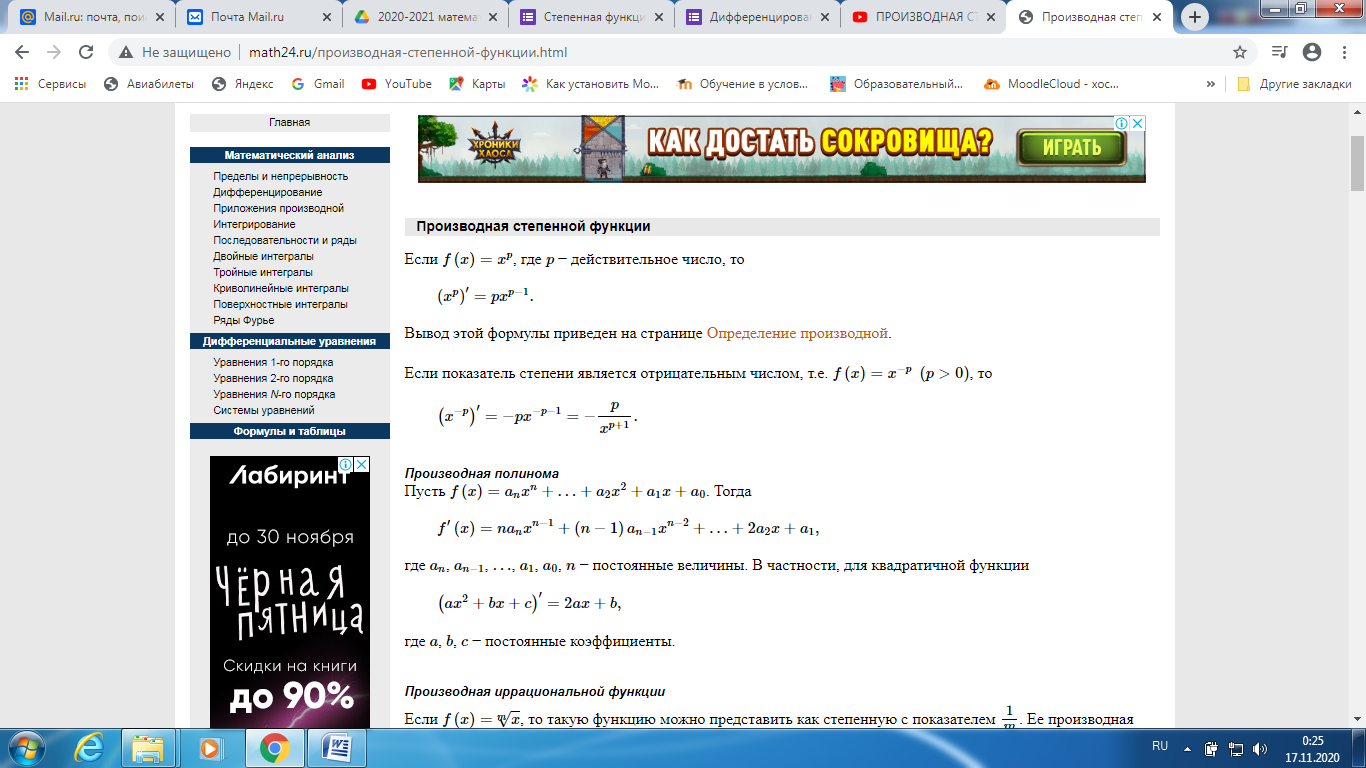 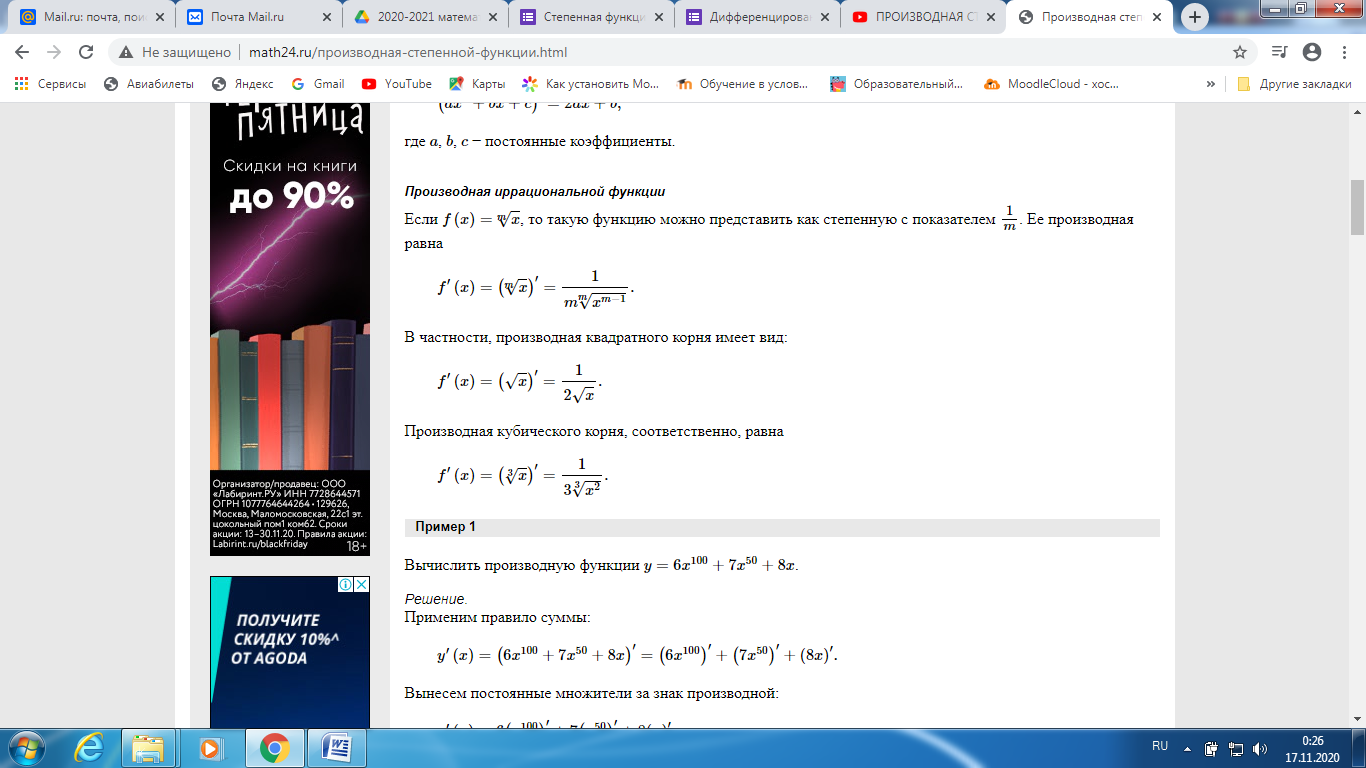 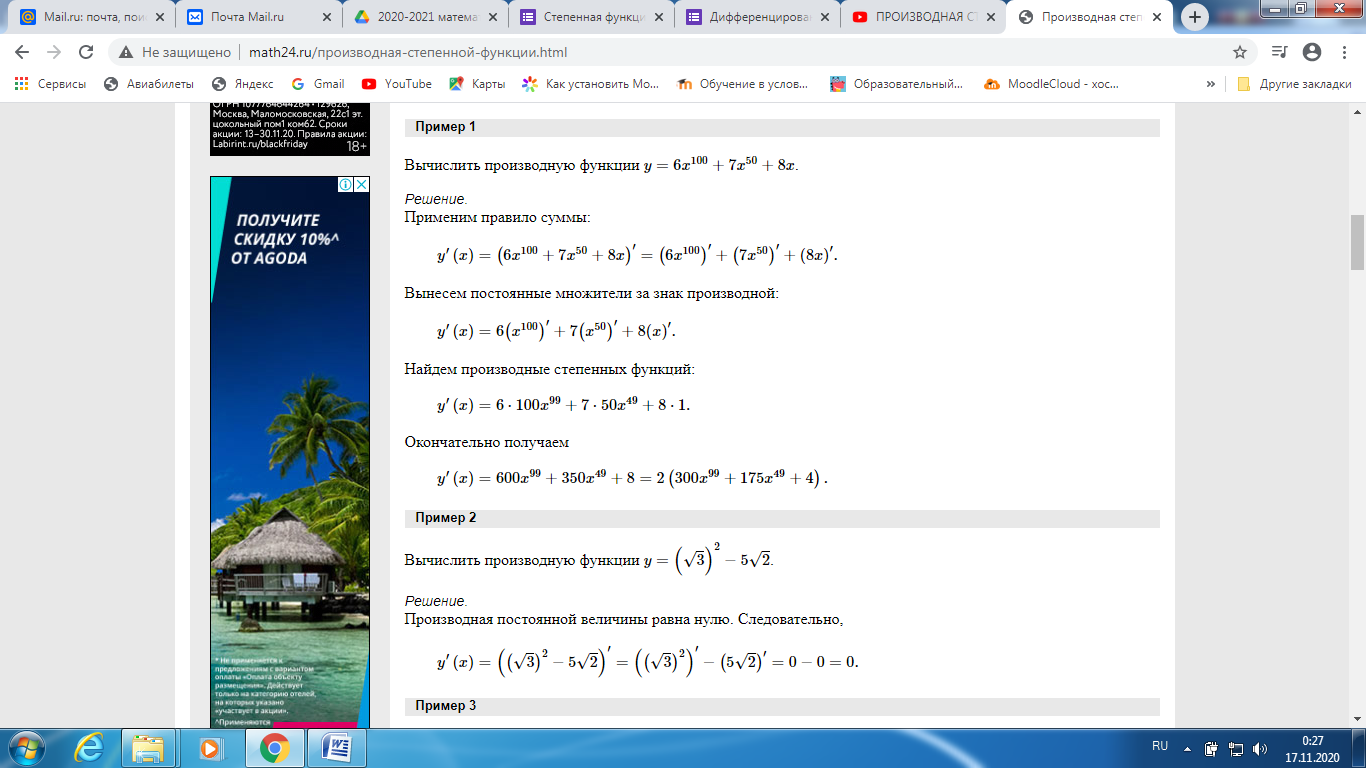 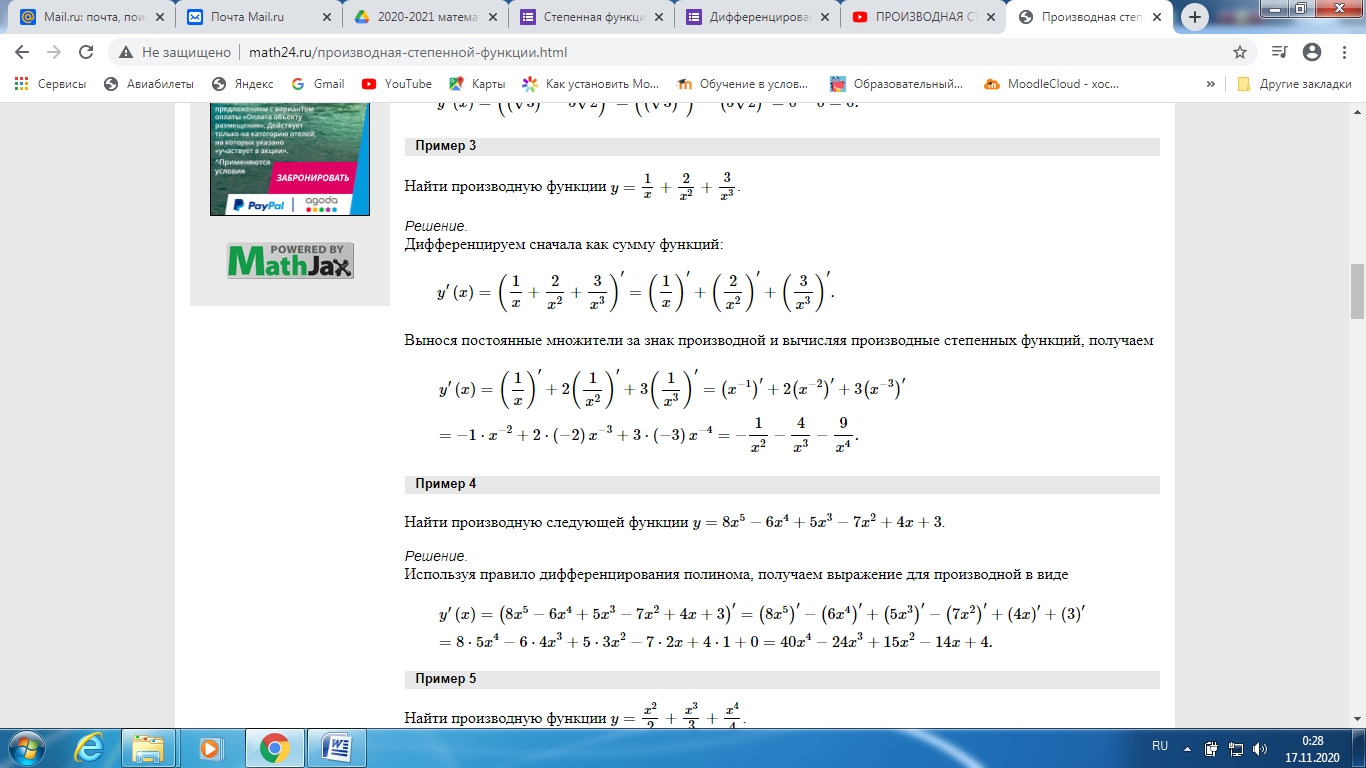 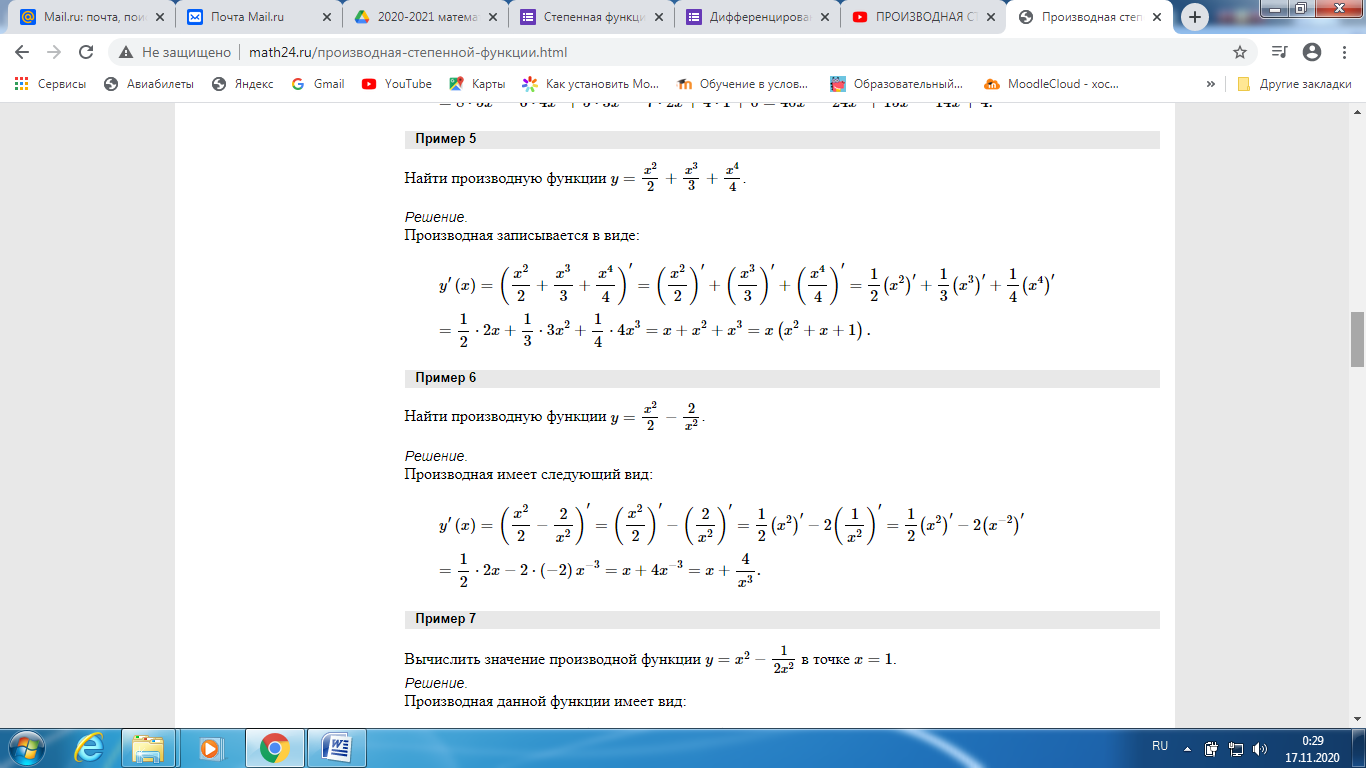 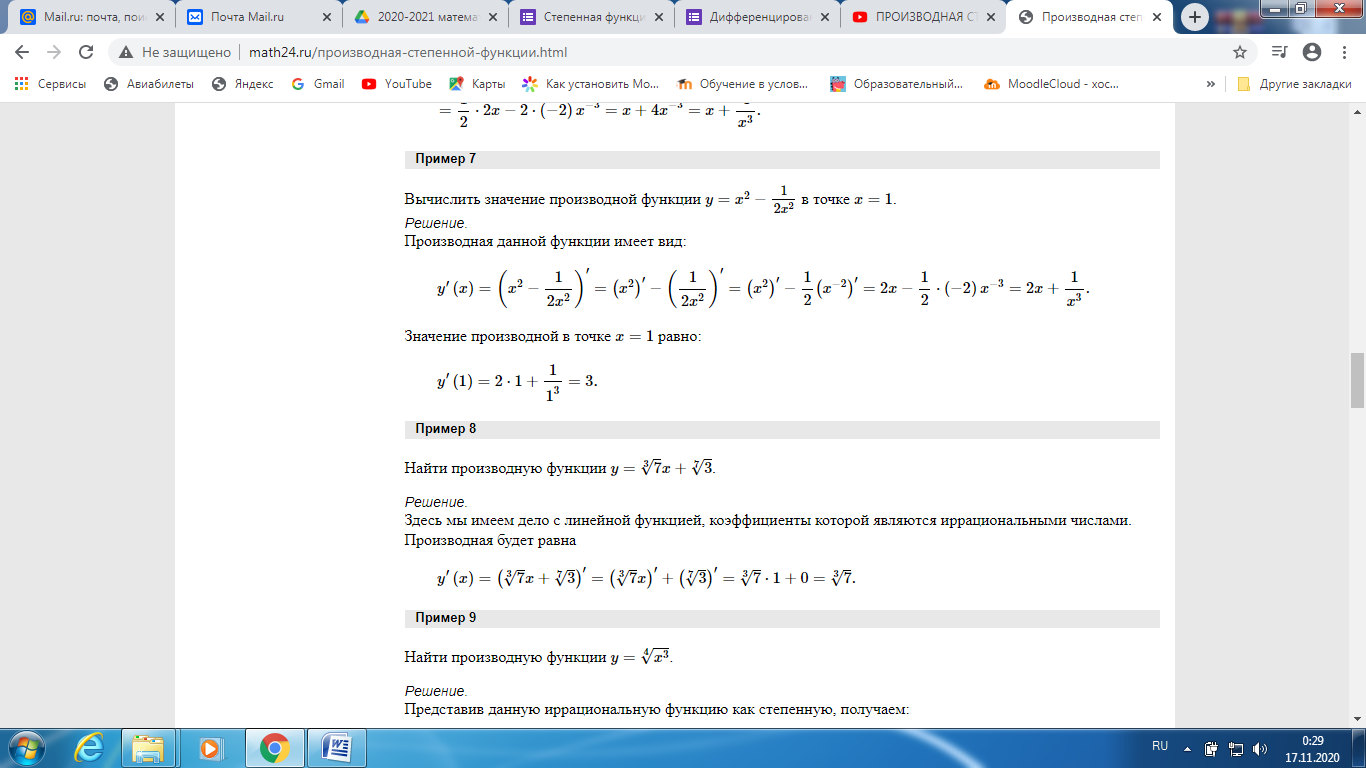 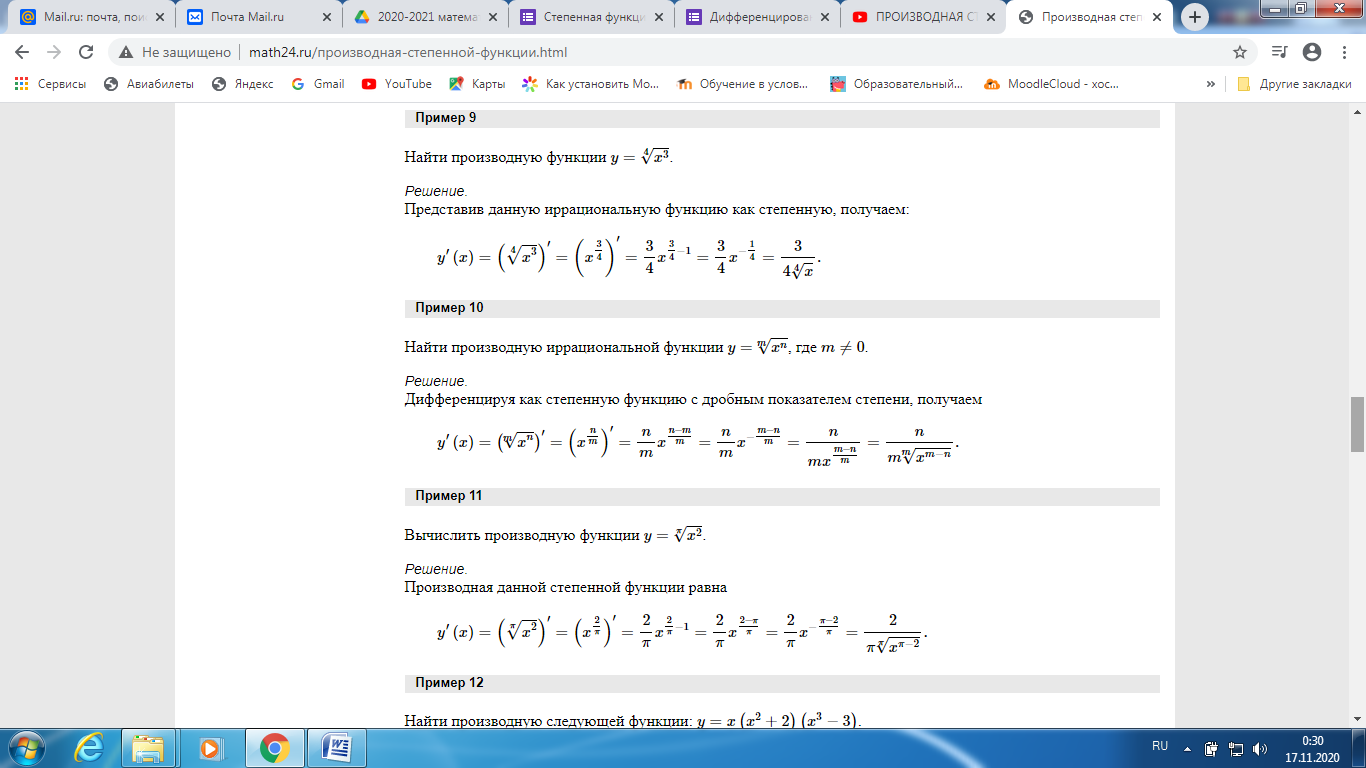 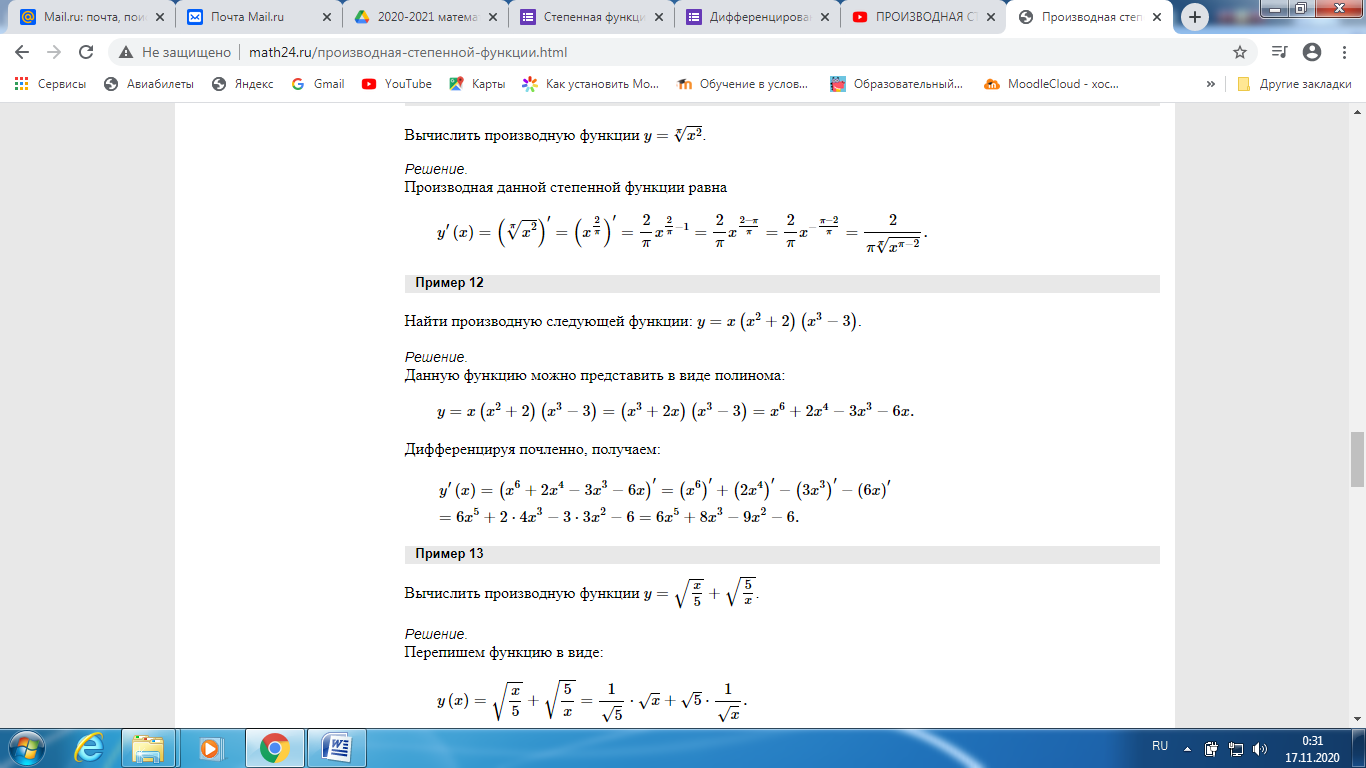 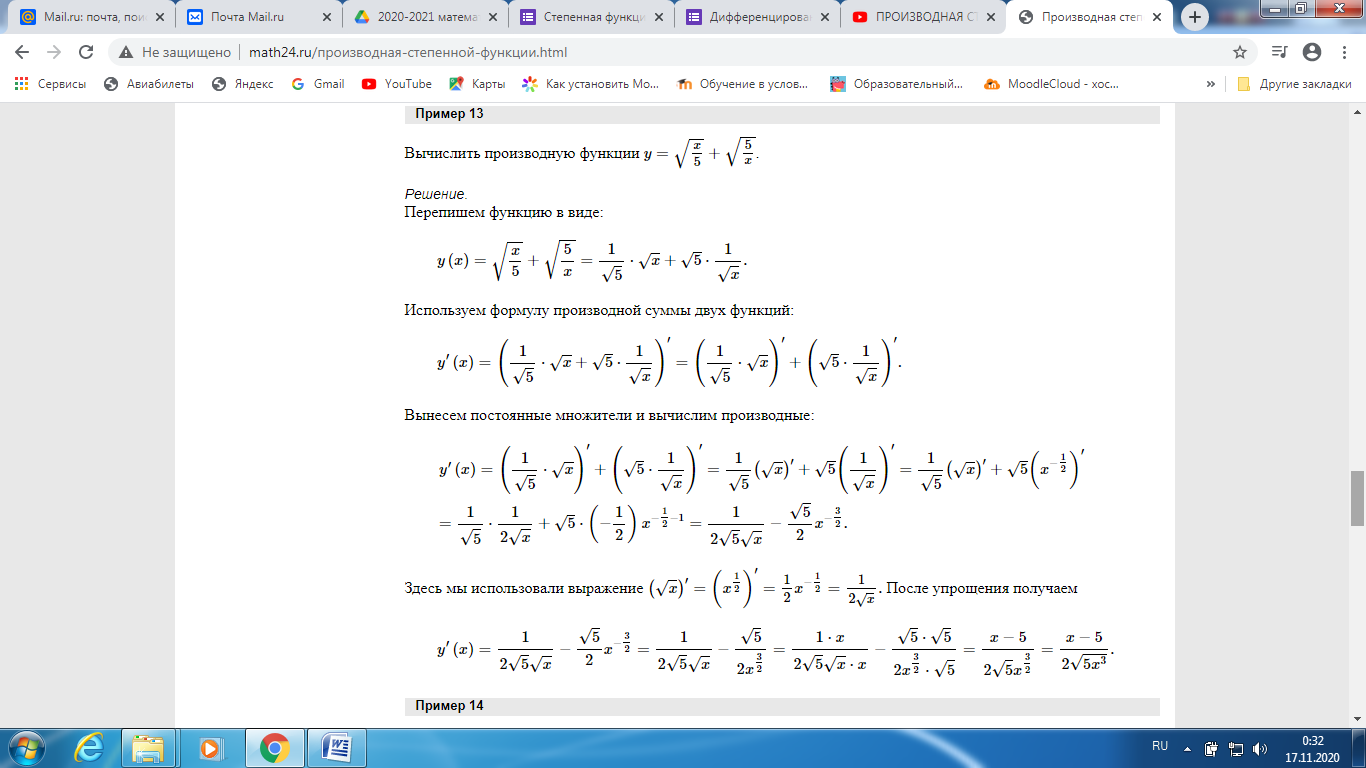 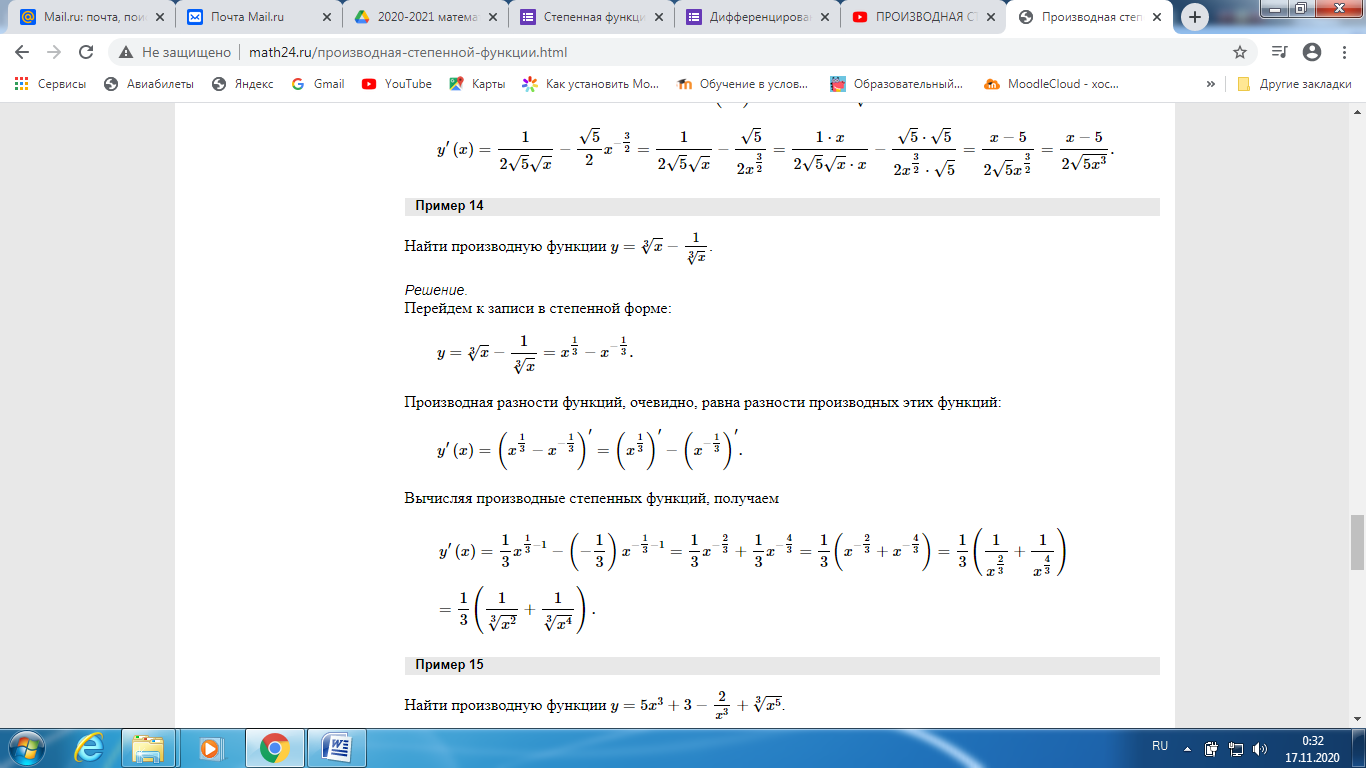 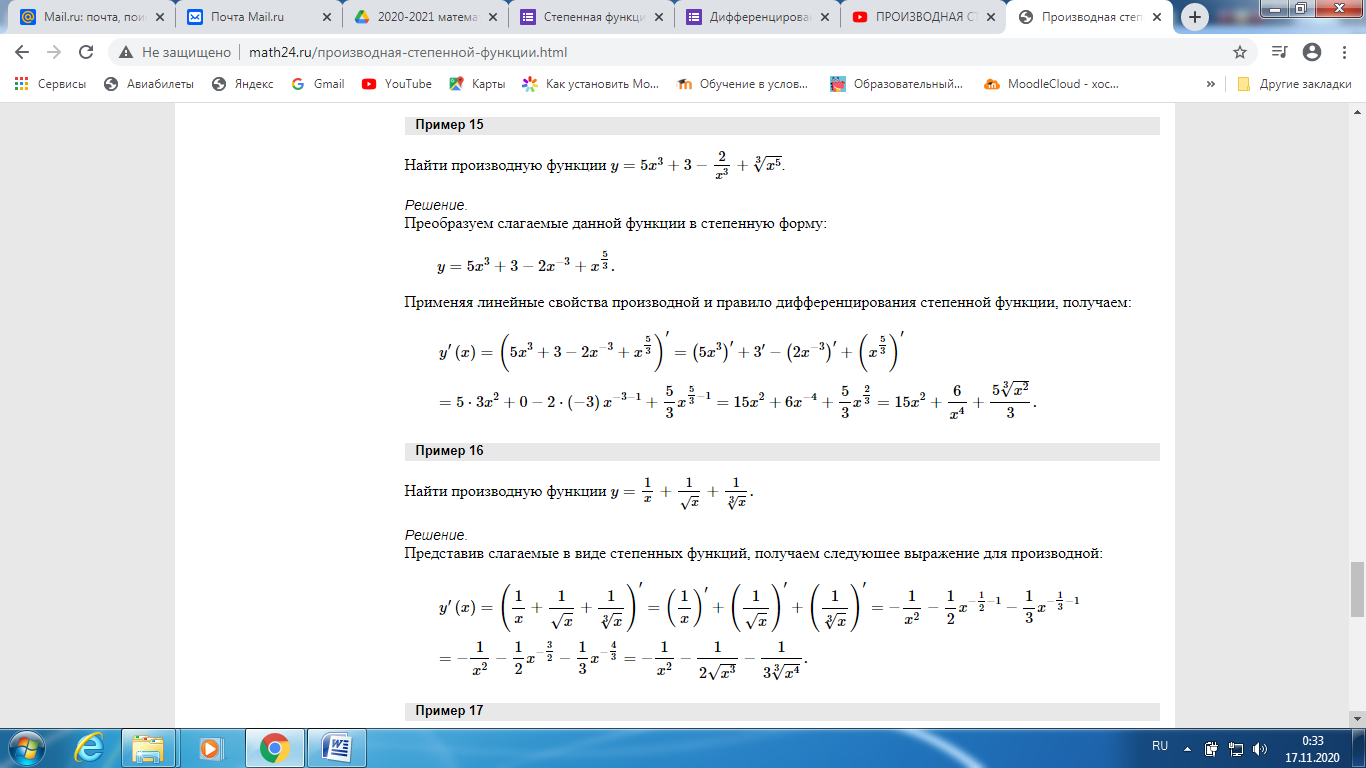 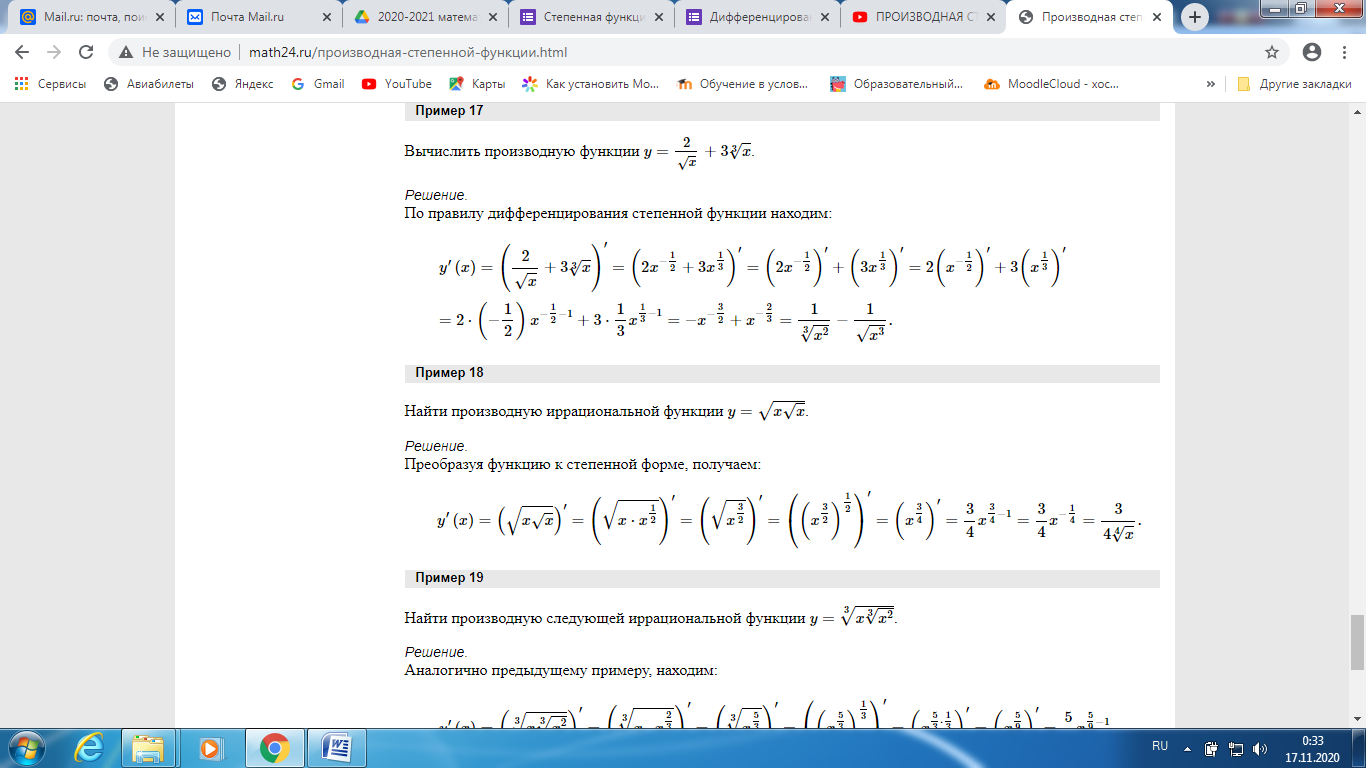 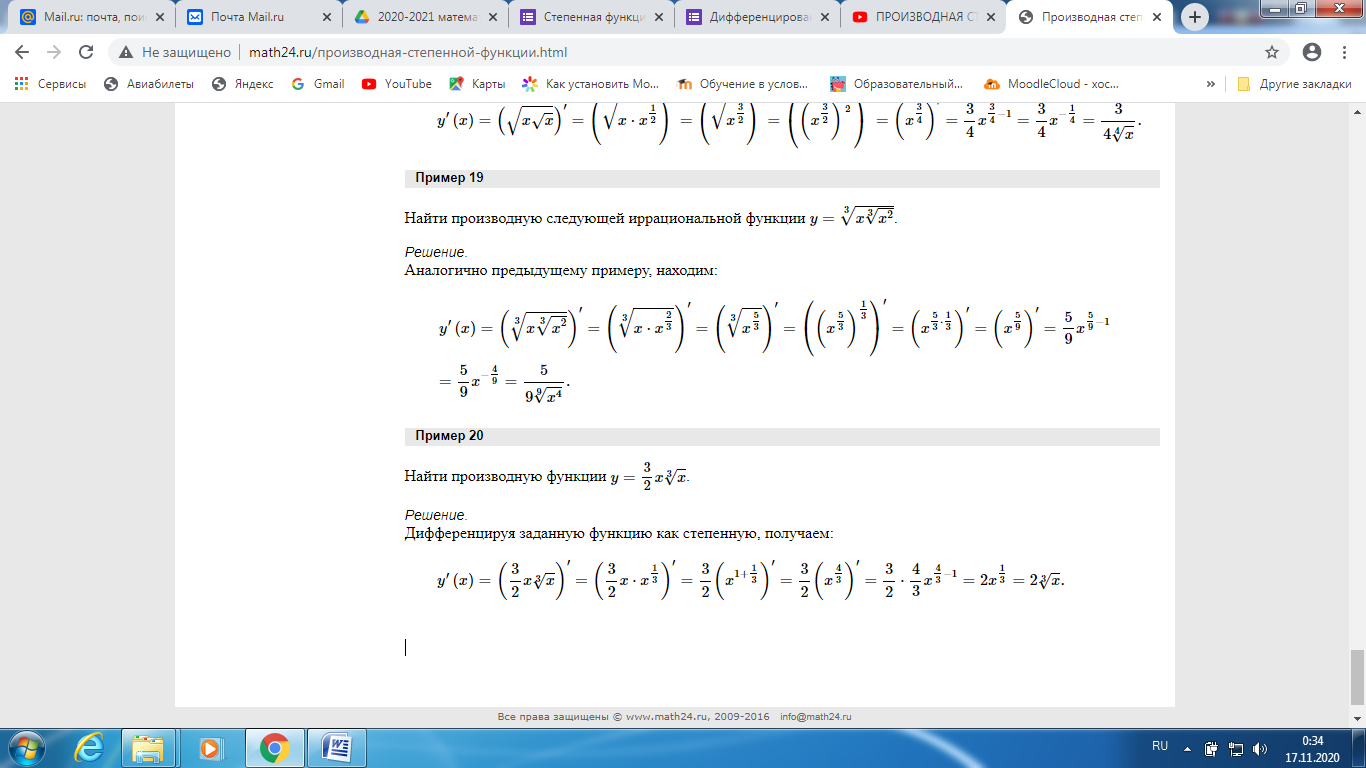 